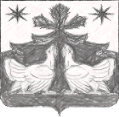 РОССИЙСКАЯ ФЕДЕРАЦИЯАДМИНИСТРАЦИЯ ЗОТИНСКОГО СЕЛЬСОВЕТАТУРУХАНСКОГО РАЙОНА КРАСНОЯРСКОГО КРАЯП О С Т А Н О В Л Е Н И ЕО назначении публичных  слушаний по проектуРешения Зотинского сельского Совета депутатов« Об  утверждении отчета об  исполнении местного  бюджета Зотинского сельсовета  за 2016 год»       В соответствии со ст.28 Федерального закона № 131-ФЗ от 06.10.2003 года «Об общих принципах организации местного самоуправления в Российской Федерации», положением о публичных слушаниях в Зотинском сельсовете Туруханского района, утвержденного решением Зотинского сельского Совета  депутатов  от 24.03.2011 № 8-3, руководствуясь  ст.17, ст. 36 Устава Зотинского сельсовета Туруханского районаПОСТАНОВЛЯЮ:        1. Назначить  публичные слушания по проекту  Решения Зотинского сельского Совета депутатов « Об утверждении отчета  об исполнении  местного  бюджета  Зотинского сельсовета  за 2016 год»  по инициативе Главы  Зотинского сельсовета  на 12  мая 2017 года  в 16 часов 30 минут  в здании администрации  сельсовета  по адресу:  с. Зотино, ул. Рабочая, 30 , Туруханского район.3. Утвердить состав рабочей группы по проведению публичных слушаний по проекту Решения Зотинского сельского Совета депутатов  « Об утверждении отчета  об исполнении  местного  бюджета  Зотинского сельсовета  за 2016 год»:Руководитель группы:–  Дудина Ольга Андреевна -  депутат Зотинского сельского Совета депутатовЧлены группы:-  Маленьких Татьяна Александровна  - депутат Зотинского сельского Совета депутатов -   Вагнер Татьяна Анатольевна  –  главный бухгалтер   Зотинского сельсовета- Чернова Елена Олеговна - депутат Зотинского сельского Совета депутатов Секретарь группы: –  Опарина Полина Георгиевна  - зам. Главы Зотинского сельсовета       2. Рабочей  группе  по проведению публичных слушаний -организовать  документационное и материально-техническое обеспечение проведения публичных слушаний;-обеспечить ведение протокола публичных слушаний;- обеспечит официальное опубликование резолюции (итогов) публичных слушаний по проекту Решения Зотинского сельского Совета депутатов  « Об утверждении отчета  об исполнении  местного  бюджета  Зотинского сельсовета  за 2016 год» в печатном издании газете «Ведомости органов местного самоуправления Зотинского сельсовета» в течении пяти дней  ;- результаты публичных слушаний  протокол , резолюцию по проекту бюджета  предоставить в администрацию Зотинского сельсовета в течении трех дней.    3. Проект  Решения Зотинского сельского Совета депутатов « Об утверждении отчета  об исполнении  местного  бюджета  Зотинского сельсовета  за 2016 год», а также настоящее постановление опубликовать  в периодическом печатном издании  газете « Ведомости органов местного самоуправления Зотинского сельсовета » ( ответственная специалист 1 категории сельсовета).   4.Контроль за исполнением настоящего  постановления оставляю за собой.   5. Постановление вступает в силу в день его официального опубликования в печатном издании газете «Ведомости органов местного самоуправления Зотинского сельсовета»Глава    Зотинского  сельсовета :    _________________И. Г. Моисеева  10.04. 2017  года                    с. Зотино№  16 -п